ПОЛОЖЕНИЕ о школьной службе примирения  Муниципального бюджетного общеобразовательного учреждения – школы №35 имени А.Г. Перелыгина города Орла 1. Общие положения.1.1. Настоящее Положение регламентирует порядок создания и деятельности Школьной службы примирения в Муниципальном бюджетном общеобразовательном учреждении  - школе №35 имени А.Г. Перелыгина города Орла  (далее – ОУ).1.2. Положение разработано в соответствии Федеральным законом от 29.12.2012 № 273-ФЗ «Об образовании в Российской Федерации», Федеральным законом от 24.07.1998 № 124-ФЗ «Об основных гарантиях прав ребенка в Российской Федерации», Федеральным законом Российской Федерации от 27.07.2010 № 193-ФЗ «Об альтернативной процедуре урегулирования споров с участием посредника (процедуре медиации)», распоряжением Правительства РФ от 29.05.2015 № 996-р «Об утверждении Стратегии развития воспитания в Российской Федерации на период до 2025 года», Уставом ОУ.1.3. Школьная служба примирения  (далее – ШСП) объединяет учащихся, педагогов и других участников образовательного процесса, заинтересованных в разрешении конфликтов и развитии практики восстановительной примирения в образовательном учреждении.1.4. ШСП является альтернативой другим способам реагирования на споры, конфликты, противоправное поведения или правонарушения несовершеннолетних. Метод школьной примирения позволяет образовательной организации и семье воспринимать друг друга как партнеров, стремящихся к одной цели, и объединить их усилия для обеспечения безопасности и благополучия ребенка.2. Цели и задачи ШСП.2.1. Цель создания ШСП – формирование благополучного, гуманного и безопасного пространства (среды) для полноценного развития и социализации детей и подростков, в том числе при возникновении трудных жизненных ситуаций, включая вступление их в конфликты.2.2. Задачи ШСП:создание с помощью метода школьной примирения и восстановительного подхода системы защиты, помощи и обеспечения гарантий прав и интересов детей всех возрастов и групп; создание с использованием процедуры примирения и восстановительного подхода системы профилактической и коррекционной работы с детьми, попавшими в трудную жизненную ситуацию и находящимися в социально опасном положении, детьми из неблагополучных семей, детьми с девиантным поведением;внедрение новых форм, технологий и методов работы для решения конфликтов мирным путем; интеграция метода школьной примирения в образовательный процесс и систему воспитания, повышение эффективности социальной и психологической помощи, оказываемой детям;повышение квалификации педагогов школы по вопросам применения процедуры примирения в повседневной педагогической практике.3. Принципы деятельности ШСП3.1. Принцип добровольности, предполагающий как добровольное участие учащихся в организации работы службы, так и обязательное согласие сторон, вовлеченных в конфликт, на участие в примирительной программе. Допускается направление сторон конфликта и их законных представителей на предварительную встречу с медиатором, после которой стороны могут участвовать или не участвовать в программе восстановительного разрешения конфликта;3.2. Принцип конфиденциальности, предполагающий обязательство службы примирения не разглашать полученные в процессе примирения сведения за исключением примирительного договора (по согласованию с участниками встречи и подписанный ими). Также исключение составляет ставшая известная медиатору информация о готовящемся преступлении;3.3. Принцип нейтральности, запрещающий службе примирения принимать сторону какого-либо участника конфликта (в том числе администрации). Нейтральность предполагает, что служба примирения не выясняет вопрос о виновности или невиновности той или иной стороны, а является независимым посредником, помогающим сторонам самостоятельно найти решение. Если медиатор понимает, что не может сохранять нейтральность из-за личностных взаимоотношений с кем-либо из участников, он должен отказаться от примирения или передать ее другому медиатору.3.4. Принцип информированности сторон, заключающийся в обязанности медиатора предоставить сторонам всю необходимую информацию о сути медиации, ее процессе и возможных последствиях.3.5. Принцип ответственности сторон и медиатора. Медиатор отвечает за безопасность участников на встрече, а также за соблюдение принципов и стандартов. Ответственность за результат примирения несут стороны конфликта, участвующие в медиации. Медиатор не может советовать сторонам принять то или иное решение по существу конфликта3.6. Принцип самостоятельности. ШСП самостоятельна в выборе форм деятельности и организации процесса медиации.4. Организация деятельности ШСП4.1. Для организации ШСП директор школы приказом утверждает состав ШСП, в том числе назначает руководителя ШСП.В состав службы школьной примирения включаются педагогические работники образовательной организации, учащиеся 8-11 классов и их родители, прошедшие специальное обучение.Медиаторами службы могут быть совершеннолетние члены службы. Несовершеннолетние члены могут иметь статус наблюдателей.4.2. Администрацией школы создаются необходимые условия для обеспечения деятельности ШСП: предоставление помещения, канцелярских принадлежностей, оргтехники и иного оборудования.4.3. Руководитель службы школьной примирения организует:обучение членов службы школьной примирения методу «школьная медиация», применению медиативного и восстановительного подходов;ознакомительные семинары для педагогических работников школы, учащихся и их родителей о целях, задачах, составе и порядке работы ШСП;согласование решения ШСП по вопросу разрешения конкретного спора или конфликта одним из медиаторов;взаимодействие ШСП со всеми структурными подразделениями школы, органами и учреждениями системы профилактики безнадзорности, беспризорности и правонарушений несовершеннолетних, опеки и попечительства, дополнительного образования, труда и занятости;взаимодействие с комиссией по делам несовершеннолетних и защите их прав муниципального образования Энской области, органами полиции, судом, если одной из сторон является учащийся образовательной организации, совершивший административное или уголовное правонарушение, в целях досудебного урегулирования ситуации, связанной с правонарушением.4.4. ШСП осуществляет:разрешение споров и конфликтов между учащимися, родителями, педагогами, педагогами и учащимися, родителями и учащимися, родителями и педагогами, возникающих в школе, на основе информации, полученной от педагогов, учащихся, родителей, администрации школы, а также органов и учреждений системы профилактики безнадзорности, беспризорности и правонарушений несовершеннолетних Энской области;заключение со сторонами (при необходимости - в письменной форме) соглашения о применении процедуры примирения и медиативного соглашения (примирительного договора) в случае достижения сторонами положительных результатов в разрешении споров или конфликтов путем применения процедуры медиации;контроль и анализ выполнения сторонами медиативного соглашения (примирительного договора);мероприятия по предотвращению возникновения конфликтов в школе, препятствованию их эскалации;внесение на рассмотрение администрации школы предложений по снижению конфликтности в образовательной организации;формирование и обучение «групп равных» в школе;координацию действий участников «групп равных» в работе по распространению знаний о примирения и основах позитивного общения среди учащихся школы;проведение среди педагогических работников, учащихся образовательной организации и их родителей просветительской работы о необходимости конструктивного разрешения споров или конфликтов;ведение журналов регистрации обращений в ШСП и подготовка отчетов о деятельности ШСП, получение у педагогических работников, учащихся и родителей, обратившихся в ШСП, разрешения на обработку их персональных данных в соответствии с Федеральным законом от 27.07.2006 № 152-ФЗ «О персональных данных»;осуществление анализа эффективности деятельности ШСП.4.5. Медиаторы, входящие в состав членов ШСП, вправе:предложить сторонам разрешить спор или конфликт с помощью процедуры медиации;отказаться от проведения процедуры примирения в случае личной заинтересованности в ее результате;самостоятельно принять решение об обращении к сторонам с предложением участвовать в процедуре медиации, заключении соглашения о применении процедуры примиренияи медиативного соглашения (примирительного договора) в письменной или устной форме с учетом сложности спора или конфликта и участия в процедуре примирения представителей органов системы профилактики безнадзорности, беспризорности и правонарушений несовершеннолетних.4.6. Медиатор, входящий в состав членов ШСП, не вправе:быть представителем какой-либо из сторон;осуществлять деятельность медиатора, если при проведении процедуры примиренияон лично (прямо или косвенно) заинтересован в ее результате, в том числе состоит с лицом, являющимся одной из сторон, в родственных отношениях;делать без согласия сторон публичные заявления по существу спора.4.7. Требования к соглашению о проведении процедуры медиации:заключается между медиатором и сторонами (при необходимости - в письменной форме);содержит сведения о предмете спора, медиаторе, сторонах и сроках проведения процедуры медиации.4.8. Требования к медиативному соглашению (примирительному договору):заключается между медиатором и сторонами (при необходимости - в письменной форме);содержит сведения о медиаторе, сторонах, предмете спора, проведенной процедуре медиации, согласованных сторонами обязательствах, условиях и сроках их выполнения, сроках контроля за выполнением обязательств;подлежит исполнению на добровольной основе.4.9. Службой школьной примирения осуществляется использование медиативного подхода при организации в образовательной организации работы по:предупреждению безнадзорности и беспризорности, наркомании, алкоголизма, табакокурения, правонарушений несовершеннолетних, являющихся учащимися образовательной организации;осуществлению работы с семьями учащихся образовательных организаций, находящихся в социально опасном положении;воспитанию у учащихся образовательной организации культуры конструктивного поведения в спорах или конфликтах и созданию условий для выбора ненасильственных стратегий поведения в ситуациях напряжения и стресса;коррекции девиантного поведения несовершеннолетних правонарушителей, являющихся учащимися образовательной организации, в том числе при участии представителей правоохранительных органов и комиссии по делам несовершеннолетних и защите их прав.5. Порядок проведения процедуры примирения5.1. Процедура примирения осуществляется в несколько этапов: подготовительный, основной, заключительный.5.2. Подготовительный этап включает:получение информации о споре или конфликте, происходящих в образовательной организации;регистрацию в журнале ШСП информации о споре или конфликте (данные о сторонах, суть спора или конфликта, дата и место, дополнительная информация об участниках и иных обстоятельствах спора или конфликта);определение руководителем ШСП медиатора для разрешения конкретного спора или конфликта;предложение (при необходимости - в письменной форме) каждой из сторон принять участие в разрешении спора или конфликта с помощью процедуры примирения с указанием даты, времени и места проведения встречи;заключение (при необходимости) по согласию сторон соглашения о проведении процедуры медиации;приглашение для участия в процедуре примиренияродителей (законных представителей) несовершеннолетнего участника спора или конфликта, и, при необходимости, представителей комиссии по делам несовершеннолетних и защите их прав, органов полиции.5.3. Основной этап включает:а) проведение встречи с каждой стороной:обращение к сторонам с предложением применить восстановительный подход с целью разрешения спора или конфликта на основе достижения медиатором контакта со сторонами;разъяснение каждой из сторон принципов работы ШСП и способов конструктивного выражения эмоций и требований;обсуждение деталей и хода спора или конфликта, важных с точки зрения сторон, и принципов ШСП;проведение беседы с каждой из сторон с использованием уточняющих вопросов о том, что произошло (до конфликтной ситуации, во время спора или конфликта, после него, в настоящее время, о других участниках, потерпевшем, друзьях каждой из сторон, своих состоянии и чувствах, об отношении к произошедшему и его последствиям), переформулирование, уточнение событий, изложенных каждой из сторон;обсуждение возможных способов и последствий разрешения спора или конфликта с точки зрения каждой из сторон, в том числе вариантов заглаживания вины перед потерпевшим;формирование чувства ответственности у каждой из сторон за разрешение спора или конфликта;обсуждение с каждой из сторон планируемой встречи всех сторон спора или конфликта как возможный вариант действия, направленного на их разрешение (примерный план, перечень участников будущей встречи, предпочтительные время и место встречи);информирование каждой из сторон об ожидаемых результатах выполнения медиативного соглашения (примирительного договора);б) проведение встречи сторон:подготовка места проведения встречи сторон с учетом принципов работы ШСП;приветствие медиатором сторон и приглашенных лиц, объявление цели встречи, правил процедуры медиации, позиции медиатора, плана встречи сторон;предложение медиатором каждой стороне высказать свое мнение о споре или конфликте, путях их разрешения, об отношении каждой из сторон к услышанному на встрече сторон;осуществление диалога между сторонами по поводу спора или конфликта и их последствий на основе взаимоуважения сторон и управления эмоциями;нейтрализация медиатором негативных высказываний сторон в целях осуществления конструктивного диалога и сотрудничества сторон;поддержка медиатором выражения сторонами осознания своей вины и прощения друг друга;обсуждение и закрепление оптимальных для сторон вариантов разрешения спора или конфликта, механизма реализации принятых в ходе встречи сторон решений и анализ последствий заключения медиативного соглашения (примирительного договора);уточнение необходимости повторной встречи сторон;отражение эмоционального состояния участников встречи сторон;заключение (при необходимости – в письменной форме) медиативного соглашения (примирительного договора) с учетом согласия сторон.5.4. Заключительный этап - анализ выполнения медиативного соглашения (примирительного договора) включает:организацию медиатором встречи сторон через 2 – 3 недели после заключения медиативного соглашения (примирительного договора);информирование каждой из сторон о проведенных мероприятиях по выполнению медиативного соглашения (примирительного договора);оценку медиатором объема выполнения медиативного соглашения (примирительного договора);обсуждение целесообразности и результативности проведения процедуры примирения и реализации восстановительного подхода при разрешении спора или конфликта;обсуждение предложений по предотвращению споров или конфликтов в дальнейшем.6. Показатели эффективности деятельности ШСП6.1. Эффективность деятельности ШСП определяется:нейтрализацией деструктивного влияния неизбежно возникающих споров и конфликтов между участниками образовательного процесса путем обучения педагогических работников и родителей основам медиации, учащихся –  медиативному подходу и технологиям позитивного общения в «группах равных»;снижением уровня агрессивных, насильственных и асоциальных проявлений среди учащихся образовательной организации;сокращением количества правонарушений, совершаемых несовершеннолетними;формированием условий для предотвращения неблагополучных траекторий развития каждого учащегося образовательной организации;повышением уровня социальной компетентности всех участников образовательного процесса.Рассмотрено и рекомендованок утверждению на  педагогическом совете                        Протокол № 1       от 25.08.2022 г.Приказ №_67/9 – Д от 31.08.2022г.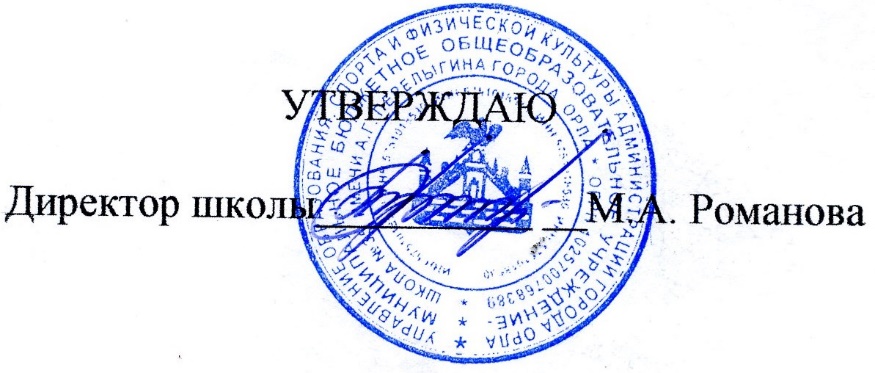 